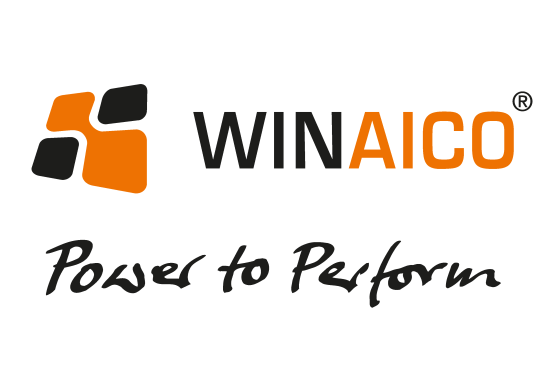 Press release 5/2017
WINAICO sees positive market development and improves delivery situation
High demand after difficult market situation in Europe led to supply bottlenecks
Creglingen, 17.05.2017 – WINAICO, Taiwan’s largest solar module manufacturer, looks back on a positive development in Europe, despite the difficult market situation in the second half of the year 2016. With the new markets Estonia, Finland and Norway, WINAICO is now supplying more than 20 European photovoltaic markets. Particularly noteworthy are the Netherlands, Hungary, Poland and also Austria. The continuing strong demand since the beginning of the year, however currently implies significant supply bottlenecks.“The decline in prices starting in the third quarter of 2016 led to a considerable delay of customers’ purchase decisions. Due to the related weak demand, we decided at the end of 2016 to adjust the planning of our production volume with regard to 2017”, says Marc Ortmanns, Head of European Sales & Marketing.Thanks to the strong demand for WINAICO solar modules from many European markets, WINAICO could quickly distribute old stocks and implement the intended increase of wattages. WINAICO expects a consistently high demand for the second half of the year and will be able to offer the whole portfolio permanently and from stock from August on. The following four solar module types will be the core segment: the polycrystalline module WST-275P6 and WST-285P6 PERC as well as the monocrystalline modules WSP-310M6 PERC and WSP-300M6 Full Black.“Our production is running at full speed, so that we will be the reliable module supplier as usual for our customers from the beginning of the second half of the year on”, says Marc Ortmanns.WINAICO – Manufacturer and system supplier As a global PV brand based in Taiwan, WINAICO manufactures and distributes crystalline high performance modules worldwide. Furthermore, as a systems house for photovoltaic, WINAICO delivers complete PV system packages.Target customers include solar specialists, solar technologists, installation specialists and project developers. Installation specialists profit here from the superior product quality of products manufactured in Taiwan in accordance with the highest quality standards, as well as from the comprehensive consultation, planning and maintenance services from WINAICO. Generous stock levels ensure the rapid availability of WINAICO products.Press contact:WINAICO Deutschland GmbHMarketing Europa: Katharina Link Tel.: +49 7933 700 30-16 Fax: +49 7933 700 30-22Mail: k.link@winaico.comwww.winaico.com
